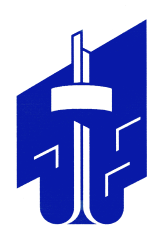 СОВЕТ депутатов металлургического района
второго созыварешениеот 22.12.2022 					                                                             № 30/3Об утверждении Плана работы Совета депутатовМеталлургического района на I квартал 2023 г.	В соответствии с Федеральным законом от 6 октября 2003 года № 131-ФЗ «Об общих принципах организации местного самоуправления в Российской  Федерации», Уставом Металлургического района города Челябинска, Регламентом Совета депутатов Металлургического района Совет депутатов Металлургического района Р е ш а е т:Утвердить План работы Совета депутатов Металлургического района на I квартал 2023 года (приложение).Ответственность за исполнение настоящего решения возложить на Первого заместителя Председателя   Совета  депутатов  Металлургического района  А.Е. Капитана.Контроль исполнения настоящего решения поручить постоянной комиссии Совета депутатов Металлургического района по местному самоуправлению, регламенту и этике (С.А. Малыгин).Настоящее решение вступает в силу с момента его подписания и подлежит официальному опубликованию (обнародованию).Председатель Совета депутатов                                                                           Металлургического района           		                                                       А.Е.Четвернин